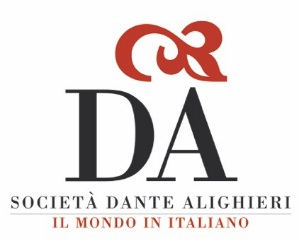 Instructions: Please fill out this form and send it back to the Dante Italian Language School in Vancouver by email (info@dantesocietybc.ca).First Name(s):   			Last Name:   Gender:  	Male  		Female Home address:   City:   							Postal Code:   Home phone #:   					Cell ph. #:Email:I am interested in receiving the Dante Alighieri Society of BC’s newsletter: Yes   No Course selectionI would like to register for the following course/s:Have you completed an Italian course with our school before:    Yes  	No Last level taken:					When? (Month/Year):In case you have studied Italian at some other institution, or have previous knowledge of the language, have you submitted to us the placement test yet? 	Yes  	No Dante Italian Language School in VancouverLanguage Course Registration FormLanguage Course Registration Formlevelday of the weektime slot